THÈME 3 – Création de valeur et performanceQdG 2 : La création de valeur conduit-elle toujours à la performance globale ?Un objectif très ambitieux de progression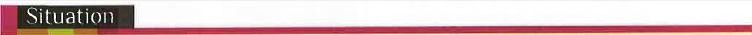 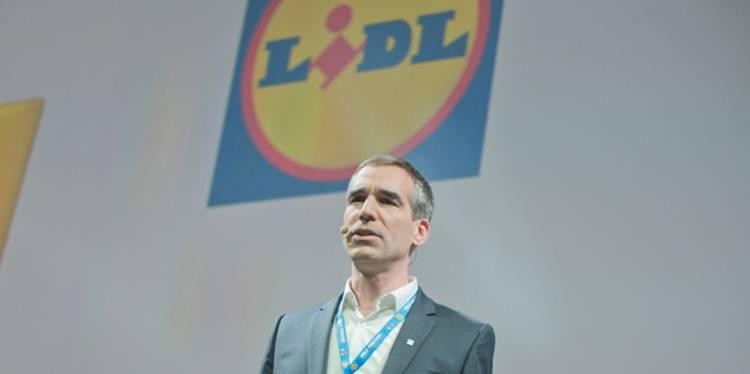 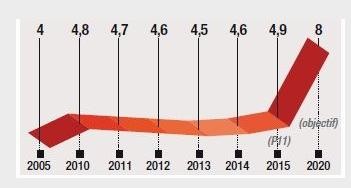 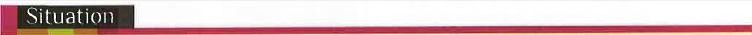 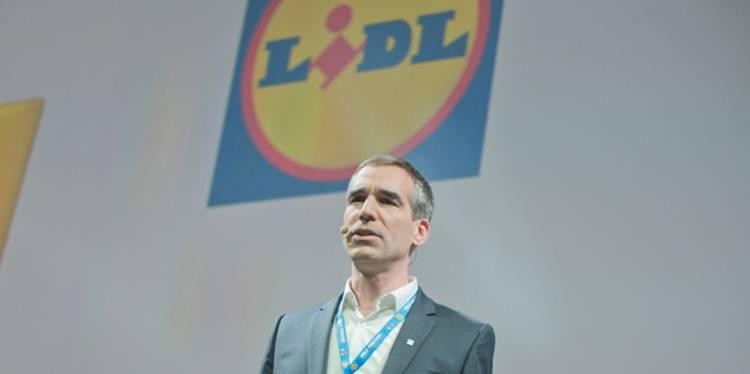 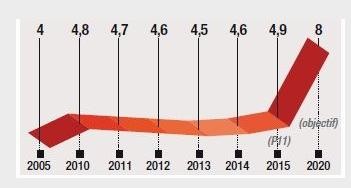 Part de marché en valeur de Lidl en France, de 2005 à 2015 (à P11), et objectif 2020Sources : LSA, Kantar WorldpanelÉvoluant autour entre 4 et 5% de part de marché depuis des années, Lidl France vise 8% à horizon 2020, via son changement de positionnement.En prenant la direction de LIDL France cet été-là, Friedrich Fuchs sait que la survie du leader du hard discount hexagonal est en jeu. Comment peut-il s'y prendre ?TROIS SOLUTIONS S'OFFRAIENT À LUI :Sauver les meubles et stabiliser les positions acquises. Le groupe familial Schwarz, propriétaire de l'enseigne, est solide ; il peut supporter quelques années de croissance ralentie. Il suffirait de fermer quelques dizaines de magasins parmi les moins performants pour renouer avec une bonne rentabilité en France.Parier sur la rupture en sortant du modèle hard discount. Se rapprocher des supermarchés traditionnels est une option envisageable, mais risquée car elle suppose des investissements très importants.Revenir aux fondamentaux du discount pur et dur. Renouer avec son modèle minimaliste initiale (seulement quelques centaines d'article uniquement en marque propre), l'aiderait à attirer encore plus de foyers à faibles revenus.-> Il a choisi la deuxième option, la plus spectaculaire"Qu'auriez-vous fait à la place de F Fuchs pour relancer LIDL ?"Capital – Sept16Quels signes montrent que cette entreprise est performante commercialement ?Pourquoi M. FUCHS pourrait-il être inquiet en observant les résultats comptables depuis trois ans ?Quels sont les autres acteurs de l’entreprise qui pourraient s’inquiéter d’une éventuelle baisse du résultat de Lidl ?La mesure de la performance financièrePourquoi F Fuchs est-il préoccupé ?..........................................................................................................................................................................................................................................................................................................................................................................................................................................................................................................................................  2 Bilan année 2017  3    Extrait du compte de résultat année 2017Quel est le montant  total du financement de l’entreprise LIDL en 2017 ? Quel montant a été financé par les établissements bancaires ? (financement = ressources financières = capitaux propres + emprunt)..........................................................................................................................................................................................................................................................................................................................................................................................................................................................................................................................................Comment a évolué ce financement de 2016 à 2017 ?..........................................................................................................................................................................................................................................................................................................................................................................................................................................................................................................................................Que représentent les capitaux propres ?....................................................................................................................................................................................................................................................................................................................................................................................................................................................................................................................................................................................................................................................................................................................................................................................................................................................................................................................................................................................................................................................................................L’extrait du bilan présente l’ensemble des financements « à long terme ». Expliquez cette expression.........................................................................................................................................................................................................................................................................................................................................................................................................................................................................................................................................................................................................................................................................................................................Quel est le résultat dégagé par l’activité de l’entreprise ? En combien de temps ce bénéfice a-t-il été obtenu ?..........................................................................................................................................................................................................................................................................................................................................................................................................................................................................................................................................Comment le résultat a-t-il évolué ? comment l'expliquez-vous ?........................................................................................................................................................................................................................................................................................................................................................................................................................................................................................................................................................................................................................................................................................................................Pourquoi les acteurs qui financent l’entreprise peuvent-ils craindre pour leur placement ?......................................................................................................................................................................................................................................................................................................................................................................................................................................................................................................................................................................................................................................................................................................................................................................................................................................................................................................Profitabilité et rentabilité économique  4    La mesure de la profitabilité	  5    La profitabilité dans la grande distributionÀ partir des documents 2 à 5, calculez le taux de profitabilité de l’entreprise ces deux dernières années. Que constatez-vous ?........................................................................................................................................................................................................................................................................................................................................................................................................................................................................................................................................................................................................................................................................................................................Calculez les résultats d’exploitation puis son évolution d’une année sur l’autre ? Commentez.Commentez :..........................................................................................................................................................................................................................................................................................................................................................................................................................................................................................................................................Calculez le taux de rentabilité économique de l’entreprise des trois dernières années. Qu’observez-vous ?..........................................................................................................................................................................................................................................................................................................................................................................................................................................................................................................................................Efficacité et efficienceCalculez les indicateurs en complétant les trois dernières colonnes du document 7.  7    Les indicateurs préparés par le responsable administratifQuels indicateurs permettent de mesurer l’efficacité de l’entreprise ? Commentez...........................................................................................................................................................................................................................................................................................................................................................................................................................................................................................................................................Analysez l’efficience de l’entreprise.Comparez les taux d’évolution du CA, des achats de matières premières et des charges de personnel de N par rapport à N-1.........................................................................................................................................................................................................................................................................................................................................................................................................................................................................................................................................................................................................................................................................................................................Comparez la profitabilité de 2016 à celle de 2017.............................................................................................................................................................................................................................................................................................................................................................Concluez sur l’efficience de l’entreprise.............................................................................................................................................................................................................................................................................................................................................................Selon vous, le taux de rentabilité économique de Lidl est-il un indicateur d’efficacité ou d’efficience ? Justifiez votre réponse.............................................................................................................................................................................................................................................................................................................................................................Dividendes et autofinancementPourquoi les associés ont-ils un droit sur les bénéfices de l’entreprise ?..........................................................................................................................................................................................................................................................................................................................................................................................................................................................................................................................................  10    Extrait du bilan année 2017À partir des données comptables, reconstituez la répartition des bénéfices en 2016 et 2017.Complétez le document 11.  11    Reconstitution de la répartition des bénéfices de 2016Commentez.............................................................................................................................................................................................................................................................................................................................................................Quelles sont, selon vous, les attentes des associés pour l’année 2017 ?..........................................................................................................................................................................................................................................................................................................................................................................................................................................................................................................................................À quoi correspondent les 790 100 € de réserves en N ?............................................................................................................................................................................................................................................................................................................................................................Comparez le financement par autofinancement et le financement par emprunt en complétant le document 13.  13    Mise en évidence des avantages de l'autofinancement par rapport à l'emprunt.Quel est l’impact de la mise en réserves sur la rentabilité économique et sur la profitabilité de l’entreprise ?....................................................................................................................................................................................................................................................................................................................................................................................................................................................................................................................................................................................................................................................................................................................................................................................................................................................................................................................................................................................................................................................................................M. Fuchs a-t-il les mêmes aspirations que les associés quant à la répartition des bénéfices ?..........................................................................................................................................................................................................................................................................................................................................................................................................................................................................................................................................Si l’AGO décide de ne distribuer que 20 % du bénéfice sous forme de dividendes, quelle part du bénéfice sera consacrée au financement du projet ?..............................................................................................................................................................................Comment M. Fuchs pourrait-il, dans ce cas, compléter le financement?...........................................................................................................................................................................................................................................................................................................................................................JE CONSTRUIS MA SYNTHÈSE :  1    Que signifie mesurer la performance financière ?  1    Que signifie mesurer la performance financière ?La création et l’exploitation d’une entreprise nécessitent un financement préalable. En effet, l’acquisition des investissements (locaux, machines…) et la mise à disposition d’une trésorerie pour payer les factures quotidiennes nécessitent que des acteurs aientaccepté de financer l’entreprise. Ces acteurs (associés,banquiers…) font le pari de la réussite de l’entreprise et espèrent qu’ils en dégageront une rémunération.Mesurer la performance financière consiste généralement à comparer les résultats dégagées par l’entreprise avec le financement qui a été nécessaire.BILAN au 31/12/2017 - LIDL France (en K€)BILAN au 31/12/2017 - LIDL France (en K€)BILAN au 31/12/2017 - LIDL France (en K€)BILAN au 31/12/2017 - LIDL France (en K€)BILAN au 31/12/2017 - LIDL France (en K€)BILAN au 31/12/2017 - LIDL France (en K€)ACTIFACTIFACTIFPASSIFPASSIFPASSIF2016201720162017IMMOBILISATIONSCAPITAUX PROPRESImmobilisations incorporelles200 000300 000Capital369 054380 235Immobilisations corporelles396 000457 000Réserves7 9008 000Immobilisations financières20 00010 000Résultat10385Actif circulant616 000767 000DETTTES377 057388 320Stocks274395Emprunt à long terme240 000380 000Créances client163250Fournisseurs380525Disponibilité1 0001200Total Actif617 437768 845Total Passif617 437768 845COMPTE DE RÉSULTAT au 31/12/2017- LIDL France (en K€)COMPTE DE RÉSULTAT au 31/12/2017- LIDL France (en K€)COMPTE DE RÉSULTAT au 31/12/2017- LIDL France (en K€)COMPTE DE RÉSULTAT au 31/12/2017- LIDL France (en K€)COMPTE DE RÉSULTAT au 31/12/2017- LIDL France (en K€)COMPTE DE RÉSULTAT au 31/12/2017- LIDL France (en K€)CHARGES20162017PRODUITS20162017Charges d'exploitationProduits d'exploitation- Achat de marchandises8 95510 150- CA10 30011 520- Charges du personnel550560Charges financières1 7002 550Produits financiers200250Charges exceptionnelles3025Produits exceptionnels8381 600Total Charges11 23513 285Total Produits11 33813 370Résultat (bénéfice)10385Résultat (déficit)TOTAL GÉNÉRAL11 33813 370TOTAL GÉNÉRAL11 33813 370  6    La rentabilité économiqueLe résultat d'exploitation traduit mieux les résultats réels de l'activité économique d'une entreprise que le résultat net comptable (RNC). En effet, le RNC est affecté des politiques de financement de l'entreprise ainsi que des opérations jugées exceptionnelles qui ne correspondent pas à l'exploitation même de l'entreprise.L'ensemble du financement à long terme a été nécessaire pour faire fonctionner l'entreprise et dégager ce résultat d'exploitation.L'ensemble du financement à long terme a été nécessaire pour faire fonctionner l'entreprise et dégager ce résultat d'exploitation.Aussi, on mesure la rentabilité économique en comparant le résultat d'exploitation aux moyens financiers engagés pour l'obtenir.Le résultat d'exploitation traduit mieux les résultats réels de l'activité économique d'une entreprise que le résultat net comptable (RNC). En effet, le RNC est affecté des politiques de financement de l'entreprise ainsi que des opérations jugées exceptionnelles qui ne correspondent pas à l'exploitation même de l'entreprise.L'ensemble du financement à long terme a été nécessaire pour faire fonctionner l'entreprise et dégager ce résultat d'exploitation.L'ensemble du financement à long terme a été nécessaire pour faire fonctionner l'entreprise et dégager ce résultat d'exploitation.Aussi, on mesure la rentabilité économique en comparant le résultat d'exploitation aux moyens financiers engagés pour l'obtenir.Le résultat d'exploitation traduit mieux les résultats réels de l'activité économique d'une entreprise que le résultat net comptable (RNC). En effet, le RNC est affecté des politiques de financement de l'entreprise ainsi que des opérations jugées exceptionnelles qui ne correspondent pas à l'exploitation même de l'entreprise.L'ensemble du financement à long terme a été nécessaire pour faire fonctionner l'entreprise et dégager ce résultat d'exploitation.L'ensemble du financement à long terme a été nécessaire pour faire fonctionner l'entreprise et dégager ce résultat d'exploitation.Aussi, on mesure la rentabilité économique en comparant le résultat d'exploitation aux moyens financiers engagés pour l'obtenir.Taux de rentabilité économique = 	Résultat  d'exploitation	X 100Taux de rentabilité économique =Financement à long termeX 10020162017Evolution (en %)Résultat d'exploitation..........................................................................................2016%/CAObjectif N%/CA2017%/CAÉcartÉcart2016%/CAObjectif N%/CA2017%/CA%/N-1%/Obj.Chiffre d’affaires10 30011 70011 520..........Achat de marchandises8 95587%10 150..........Charges de personnel5505%560..........Résultat d’exploitation7958%9008%810...............Résultat net comptable1031%1001%85...............  8    La mesure de l'efficacité et de l'efficienceL'efficacité mesure la capacité de l'organisation à atteindre ses buts, les objectifs qu'elle s'est fixés. Les critères d'efficacité varient d'une organisation à l'autre: ceux d'une ONG humanitaire seront différents de ceuxd'une entreprise privée.L'efficience mesure la capacité de l'organisation à maximiser l'utilisation de ses ressources. En général, on mesure l'efficience par un ratio Résultat/Moyens. Une entreprise est efficiente si elle atteints ses objectifs enminimisant ses ressources.  9    la répartition du bénéfice comptable entre réserves et dividendesC'est en AGO, une fois par an, que les associés décident de la répartition du bénéfice comptable de l'année écoulée, entre les besoins de l'entreprise (mises en réserves) et leur souhait de dividendes.La part des bénéfices mise en réserve permet à l'entreprise de s'autofinancerLa part des bénéfices distribuée aux associés va donner lieu à un décaissement Ils prennent cette décision lors d'un vote.L'AGO a lieu en général quelques mois après la fin de l'année : en avril de l'année N, la répartition du bénéfice de l'année N-1 estvotée.BILAN au 31/12/2017 - LIDL France (en K€)BILAN au 31/12/2017 - LIDL France (en K€)BILAN au 31/12/2017 - LIDL France (en K€)BILAN au 31/12/2017 - LIDL France (en K€)BILAN au 31/12/2017 - LIDL France (en K€)BILAN au 31/12/2017 - LIDL France (en K€)ACTIFACTIFACTIFPASSIFPASSIFPASSIF2016201720162017IMMOBILISATIONSCAPITAUX PROPRESImmobilisations incorporelles200 000300 000Capital369 054380 235Immobilisations corporelles396 000457 000Réserves7 9008 000Immobilisations financières20 00010 000Résultat10385616 000767 000377 057388 320Actif circulantDETTTESStocks274395Emprunt à long terme240 000380 000Créances client163250Fournisseurs380525Disponibilité1 0001200Total Actif617 437768 845Total Passif617 437768 845DémarcheRépartition du bénéfice 2016Rappelez le montant du bénéfice de l’année.De combien ont augmenté les réserves l’année suivante ?Déduisez-en le montant des dividendes versés.Quelle est la part du bénéfice distribuée sous forme de dividendes ?  12    L'autofinancementOn parle d'autofinancement lorsque l'entreprise utilise ses bénéfices pour financer son actif.L'autofinancement correspond aux bénéfices non distribués (donc mis en réserve) et à certaines charges comptables qui n'ont pas donné lieu à des sorties d'argent (amortissements, dépréciations). Ces charges ont été déduites du bénéfice comptable mais pas des disponibilités, elles s'apparentent donc àune mise en réserve.L'autofinancement présente de nombreux avantages pour l'entreprise : cette ressource lui est acquise définitivement, il n'est pas prévu de remboursement. De plus, elle est gratuite, il n'y a pas de frais financiers à payer. Enfin, visible dans le bilan, elle témoigne d'une bonne gestion de l'entreprise et rassure les différents partenaires.CritèresAutofinancementEmpruntQuelle est l’originede ce financement ?Est-ce une ressourceinterne ou externe ?Est-ce un financementpropre ou étranger ?Quelles sont les modalitésde remboursement ?Ce financement est-ilcoûteux ?Ce financement peut-ilse reproduire ?